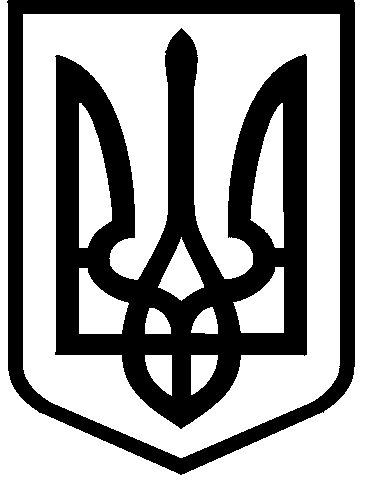 КИЇВСЬКА МІСЬКА РАДАII сесія IX скликанняРІШЕННЯ____________№_______________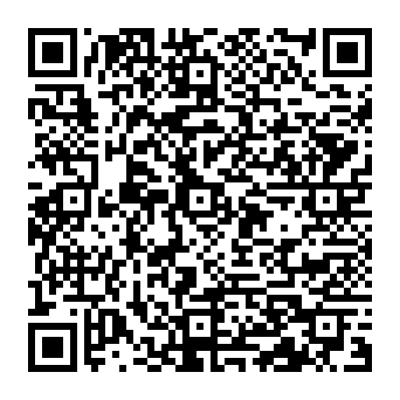 Відповідно до статей 9, 83, 93, 116, 120, 122, 123, 124, 141, 186 Земельного кодексу України, статей 1212, 1214 Цивільного кодексу України, статей 30, 31 Закону України «Про оренду землі», Закону України «Про внесення змін до деяких законодавчих актів України щодо розмежування земель державної та комунальної власності», пункту 34 частини першої статті 26 Закону України «Про місцеве самоврядування в Україні», розглянувши технічну документацію із землеустрою щодо встановлення (відновлення) меж земельної ділянки в натурі (на місцевості) та заяву громадянина Костенка Ярослава Валерійовича від 21 вересня 2022 року № 72055-007037336-031-03, Київська міська радаВИРІШИЛА:1. Затвердити технічну документацію із землеустрою щодо встановлення (відновлення) меж земельної ділянки в натурі (на місцевості) гр. Костенку Ярославу Валерійовичу для експлуатації та обслуговування будівель і споруд майнового комплексу заводу залізобетонних виробів на вул. Новокостянтинівській, 4-а в Оболонському районі м. Києва.2. Передати громадянину Костенку Ярославу Валерійовичу, за умови виконання пункту 3 цього рішення, в оренду на 10 років земельну ділянку площею 0,2019 га (кадастровий номер 8000000000:78:141:0006) для експлуатації та обслуговування будівель і споруд майнового комплексу заводу залізобетонних виробів  (код виду цільового призначення – 11.03 для розміщення та експлуатації основних, підсобних і допоміжних будівель та споруд будівельних організацій та підприємств) на вул. Новокостянтинівській, 4-Е в Оболонському районі міста Києва із земель комунальної власності територіальної громади міста Києва, у зв’язку з набуттям права власності на нерухоме майно, яке зареєстровано в Державному реєстрі речових прав на нерухоме майно 29 жовтня 2019 року, номер запису про право власності: 33889913 (категорія земель – землі промисловості, транспорту, електронних комунікацій, енергетики, оборони та іншого призначення), заява ДЦ від 21 вересня 2022 року № 72055-007037336-031-03, справа № 596943437.3. Громадянину Костенку Ярославу Валерійовичу:3.1. Виконувати обов’язки землекористувача відповідно до вимог статті 96 Земельного кодексу України.3.2. У місячний строк надати до Департаменту земельних ресурсів виконавчого органу Київської міської ради (Київської міської державної адміністрації) документи, визначені законодавством України, необхідні для укладання договору оренди земельної ділянки.3.3. Питання майнових відносин вирішувати в установленому порядку.3.4. Забезпечити вільний доступ для прокладання нових, ремонту та експлуатації існуючих інженерних мереж і споруд, що знаходяться в межах земельної ділянки.3.5. Під час використання земельної ділянки дотримуватися обмежень у її використанні, зареєстрованих у Державному земельному кадастрі. 3.6. Питання сплати відновної вартості зелених насаджень або укладання охоронного договору на зелені насадження вирішувати відповідно до рішення Київської міської ради від 27 жовтня 2011 року № 384/6600 «Про затвердження Порядку видалення зелених насаджень на території міста Києва» (із змінами і доповненнями).3.7. У разі необхідності проведення реконструкції чи нового будівництва, питання оформлення дозвільної та проєктно-кошторисної документації вирішувати в порядку, визначеному законодавством України.3.8. Сплатити безпідставно збереженні кошти за користування земельною ділянкою з моменту набуття права власності на об’єкти нерухомого майна, розташовані на ній, до моменту реєстрації права оренди на земельну ділянку у Державному реєстрі речових прав на нерухоме майно на підставі розрахунку Департаменту земельних ресурсів виконавчого органу Київської міської ради (Київської міської державної адміністрації).4. Департаменту земельних ресурсів виконавчого органу Київської міської ради (Київської міської державної адміністрації) вжити організаційно-правових заходів, щодо виконання підпункту 3.8 пункту 3 цього рішення.5. Внести зміни до договору оренди земельної ділянки від 12 серпня 2003 року № 78-6-00106 (із змінами та доповненнями), укладеного між Київською міською радою та ПРИВАТНИМ АКЦІОНЕРНИМ ТОВАРИСТВОМ «ВИРОБНИЧО-БУДІВЕЛЬНИЙ КОМБІНАТ КІБЕР» (код ЄДРПОУ – 05445400) в частині припинення права користування земельною ділянкою площею 0,2019 га (кадастровий номер 8000000000:78:141:0006) та залишити в оренді ПРИВАТНОГО АКЦІОНЕРНОГО ТОВАРИСТВА «ВИРОБНИЧО-БУДІВЕЛЬНИЙ КОМБІНАТ КІБЕР» до 12 серпня 2027 року земельну ділянку площею 1,1726 га (кадастровий номер 8000000000:78:141:0007) для експлуатації та обслуговування будівель і споруд майнового комплексу заводу залізобетонних виробів  (код виду цільового призначення – 11.03 для розміщення та експлуатації основних, підсобних і допоміжних будівель та споруд будівельних організацій та підприємств) на вул. Новокостянтинівській, 4-а в Оболонському районі міста Києва.6. ПРИВАТНОМУ АКЦІОНЕРНОМУ ТОВАРИСТВУ «ВИРОБНИЧО-БУДІВЕЛЬНИЙ КОМБІНАТ КІБЕР» у місячний строк надати до Департаменту земельних ресурсів виконавчого органу Київської міської ради (Київської міської державної адміністрації) документи, визначені законодавством України, необхідні для підготовки проєкту договору про внесення змін до договору оренди земельної ділянки від 12 серпня 2003 року № 78-6-00106 (із змінами та доповненнями).7.	Попередити землекористувача, що використання земельної ділянки не за цільовим призначенням тягне за собою припинення права користування нею відповідно до вимог статей 141, 143 Земельного кодексу України.8.	Дане рішення втрачає чинність через дванадцять місяців з моменту його оприлюднення, у разі якщо протягом цього строку не укладений відповідний договір оренди земельної ділянки.9.	 Контроль за виконанням цього рішення покласти на постійну комісію Київської міської ради з питань архітектури, містобудування та земельних відносин.ПОДАННЯ:ПОГОДЖЕНО:ПОДАННЯ:Про передачу громадянину Костенку Ярославу Валерійовичу земельної ділянки в оренду для експлуатації та обслуговування будівель і споруд майнового комплексу заводу залізобетонних виробів на вул. Новокостянтинівській, 4-Е в Оболонському районі міста КиєваКиївський міський головаВіталій КЛИЧКОЗаступник голови Київської міської державної адміністраціїз питань здійснення самоврядних повноваженьПетро ОЛЕНИЧДиректор Департаменту земельних ресурсіввиконавчого органу Київської міської ради (Київської міської державної адміністрації)Валентина ПЕЛИХНачальник юридичного управлінняДепартаменту земельних ресурсіввиконавчого органу Київської міської ради(Київської міської державної адміністрації)Дмитро РАДЗІЄВСЬКИЙПостійна комісія Київської міської ради з питань архітектури, містобудування та земельних відносинГоловаМихайло ТЕРЕНТЬЄВСекретарЮрій ФЕДОРЕНКОВ.о. начальника управління правового забезпечення діяльності  Київської міської радиВалентина ПОЛОЖИШНИКЗаступник голови Київської міської державної адміністраціїз питань здійснення самоврядних повноваженьПетро ОЛЕНИЧДиректор Департаменту земельних ресурсів виконавчого органу Київської міської ради (Київської міської державної адміністрації)Валентина ПЕЛИХПерший заступник директора Департаменту земельних ресурсів виконавчого органу Київської міської ради (Київської міської державної адміністрації)Віктор ДВОРНІКОВНачальник юридичного управлінняДепартаменту земельних ресурсіввиконавчого органу Київської міської ради(Київської міської державної адміністрації)Дмитро РАДЗІЄВСЬКИЙЗаступник директора Департаменту – начальник управління землеустрою та ринку земель Департаменту земельних ресурсіввиконавчого органу Київської міської ради(Київської міської державної адміністрації)Анна МІЗІННачальник третього відділууправління землеустрою та ринку земель Департаменту земельних ресурсів виконавчого органу Київської міської ради (Київської міської державної адміністрації)Раїса ОЛЕЩЕНКО